Publicado en Madrid el 07/03/2022 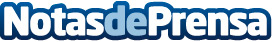 Los vinos con ADN gallego entre los mejor valorados de España por Robert Parker La influyente revista "The Wine Advocate" recalca en su nueva edición la calidad superior de los vinos de la Bodega Viña Somoza con D.O. Valdeorras, posicionándolos entre los caldos mejor puntuados de EspañaDatos de contacto:Bodega Viña SomozaC/ Alfonso XII 22 . 2° Dcha. 28014 MADRID - www.vinosomoza.com915 130 180Nota de prensa publicada en: https://www.notasdeprensa.es/los-vinos-con-adn-gallego-entre-los-mejor Categorias: Nacional Gastronomía Madrid Galicia Entretenimiento Turismo Consumo http://www.notasdeprensa.es